Publicado en  el 25/03/2014 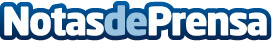 Indra lanza "TAGLIFE", una App gratuita para ayudar a gestionar la vida socialDatos de contacto:IndraNota de prensa publicada en: https://www.notasdeprensa.es/indra-lanza-taglife-una-app-gratuita-para Categorias: E-Commerce Dispositivos móviles http://www.notasdeprensa.es